ივანე ჯავახიშვილის სახელობის თბილისის სახელმწიფო უნივერსიტეტისპაატა გუგუშვილის სახელობის ეკონომიკის ინსტიტუტი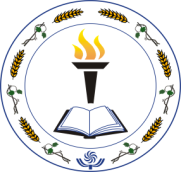 2018 წლის 6-7 ივლისსატარებსპროფესორ გიორგი პაპავას დაბადებიდან 95-ე წლისთავისადმი მიძღვნილსაერთაშორისო სამეცნიერო კონფერენციასეკონომიკისა და ეკონომიკური მეცნიერების განვითარების თანამედროვე ტენდენციებიკონფერენციის ჩატარების ადგილი:თბილისი, გ. ქიქოძის ქ. № 14, თსუ პაატა გუგუშვილის სახელობის ეკონომიკის ინსტიტუტი	კონფერენციის სექციები:1.	ეკონომიკური თეორია, ინოვაციური ეკონომიკა2.	საერთაშორისო ეკონომიკური ურთიერთობები, გლობალიზაცია3.	მაკროეკონომიკა4.	მიკროეკონომიკა5.	სექტორული და რეგიონული ეკონომიკა6.	ბიზნესის ადმინისტრირება7.	ფინანსები და საბანკო საქმე8.	სოფლის ეკონომიკა9.	ბუნებათსარგებლობა და გარემოს დაცვა10.	ეროვნული ეკონომიკები11.	სოციალური და დემოგრაფიული პრობლემებისამეცნიერო-საორგანიზაციო კომიტეტი:რამაზ აბესაძე (თავმჯდომარე) - ინსტიტუტის დირექტორი, ემდ, პროფესორივლადიმერ პაპავა - აკადემიკოსი, თსუ პროფესორიავთანდილ სილაგაძე - აკადემიკოსი, თსუ პროფესორინოდარ ჭითანავა - საქ. ს/მ მეცნიერებათა აკადემიანოდარ ხადური - საქართველოს კონკურენციის სააგენტოს თავმჯდომარე, თსუ პროფესორიანზორ აბრალავა - საქართველოს ტექნიკური უნივერსიტეტი, პროფესორიროზეტა ასათიანი - თსუ პაატა გუგუშვილის სახ. ეკონომიკის ინსტიტუტი, პროფესორიევგენი ბარათაშვილი - საქართველოს ტექნიკური უნივერსიტეტი, პროფესორიგივი ბედიანაშვილი - ევროპის უნივერსიტეტი, პროფესორითეიმურაზ ბერიძე - თსუ ეკონომიკისა და ბიზნესის ფაკულტეტის დეკანი, პროფესორიგიორგი ბერულავა - თსუ პაატა გუგუშვილის სახ. ეკონომიკის ინსტიტუტი, პროფესორივახტანგ ბურდული - თსუ პაატა გუგუშვილის სახ. ეკონომიკის ინსტიტუტი, პროფესორირუსლან გრინბერგი – რუსეთის მა ეკონომიკის ინსტიტუტი, რუსეთის მა წევრ-კორესპონდენტიელდერ ისმაილოვი - კავკასიის სტრატეგიული კვლევების ინსტიტუტი, პროფესორი (აზერბაიჯანი)მურმან კვარაცხელია - თსუ პაატა გუგუშვილის სახ. ეკონომიკის ინსტიტუტი, პროფესორიალფრედ კურატაშვილი - თსუ პაატა გუგუშვილის სახ. ეკონომიკის ინსტიტუტი, პროფესორიელგუჯა მექვაბიშვილი - თსუ პროფესორისოლომონ პავლიაშვილი - საქართველოს ტექნიკური უნივერსიტეტი, პროფესორისლავომირ პარტიცკი - ლუბლინის კათოლიკური უნივერსიტეტი, პროფესორი (პოლონეთი)მიხეილ როკეტლიშვილი - საქ. მეც. ეროვნული აკადემიის უცხოელი წევრი (აშშ)დიმიტრი სოროკინი - რუსეთის მა ეკონომიკის ინსტიტუტი, რუსეთის მა წევრ-კორესპონდენტიავთანდილ სულაბერიძე - დემოგრაფიისა და სოციოლოგიის ინსტიტუტი, პროფესორითეიმურაზ შენგელია - თსუ პროფესრილალი ჩაგელიშვილი - გურამ თავართქილაძის სასწავლო უნივერსიტეტი, პროფესორითინა ჩხეიძე - თსუ პაატა გუგუშვილის სახელობის ეკონომიკის ინსტიტუტი, პროფესორიეთერ ხარაიშვილი - თსუ პროფესორიმიხეილ ჯიბუტი - საქართველოს საპატრიარქოს წმინდა ანდრია პირველწოდებულის სახ. ქართული უნივერსიტეტი, პროფესორითამილა არნანია-კეპულაძე - აკაკი წერეთლის სახელობის სახელმწიფო უნივერსიტეტი (ქუთაისი)ნანა ბიბილაშვილი - თსუ პაატა გუგუშვილის სახელობის ეკონომიკის ინსტიტუტიბადრი გეჩბაია - ბათუმის შოთა რუსთაველის სახელობის სახელმწიფო უნივერსიტეტილინა დათუნაშვილი - თსუ პაატა გუგუშვილის სახელობის ეკონომიკის ინსტიტუტიგულნაზი ერქომაიშვილი - თსუ ეკონომიკისა და ბიზნესის ფაკულტეტიგოჩა თუთბერიძე - ევროპის უნივერსიტეტი, პროფესორიდავით კურტანიძე - პროფესორი (აშშ)ეთერ კაკულია - თსუ პაატა გუგუშვილის სახელობის ეკონომიკის ინსტიტუტინაზირა კაკულია - თსუ ეკონომიკისა და ბიზნესის ფაკულტეტითეა ლაზარაშვილი - თსუ პაატა გუგუშვილის სახელობის ეკონომიკის ინსტიტუტიგივი ლემონჯავა - ქართული უნივერსიტეტის ასოცირებული პროფესორიმარინა მუჩიაშვილი - თსუ ეკონომიკისა და ბიზნესის ფაკულტეტიდალი სოლოღაშვილი - აკაკი წერეთლის სახელობის სახელმწიფო უნივერსიტეტი (ქუთაისი)ფატი შენგელია - სასწავლო უნივერსიტეტი ევროპული აკადემია (ზუგდიდი)ნათია წიკლაშვილი - ბათუმის შოთა რუსთაველის სახელმწიფო უნივერსიტეტიმამუკა ხუსკივაძე - თსუ პაატა გუგუშვილის სახელობის ეკონომიკის ინსტიტუტიკონფერენციის ჩატარების პირობები და ვადები:კონფერენციის ჩატარების პირობებს შეიძლება გაეცნოთ ინსტიტუტის კონფერენციების ვებ-გვერდზე – www.conferenceconomics.tsu.ge (მთავარი; დაარსების დღისადმი მიძღვნილი კონფერენციები; მონაწილეებისათვის). აქვე ასევე გაეცნობით სხვა ინფორმაციას და გაივლით რეგისტრაციას.ღონისძიებებში მონაწილეობის ღირებულება:კონფერენციაში მონაწილეობა (მოხსენების რედაქტირება, დაკაბადონება, დაბეჭდვა, კონფერენციის ვებ-გვერდზე განთავსება, ფურშეტი) – 50 ლარი. კულტურულ ღონისძიებებში მონაწილეობა (ბანკეტი) – 50 ლარი.სასურველია კონფერენციაში მონაწილეობა მიიღონ უმაღლესი სასწავლებლების ბაკალავრიატის, მაგისტრატურისა და დოქტორანტურის სტუდენტებმა.მასალების წარმოდგენის (მისამართზე: economics_institute@yahoo.com) და მონაწილეობის ღირებულების გადახდის (შესაბამის საბანკო ანგარიშზე) საბოლოო ვადაა 2018 წლის 1 მაისი, 1800 სთ.მოხსენებები გამოქვეყნდება კონფერენციის მასალათა რეცენზირებად კრებულში და განთავსდება კონფერენციების ვებ-გვერდზე.დამატებითი ინფორმაციისათვის მიმართეთ კონფერენციის საორგანიზაციო ჯგუფს:თემურ გოგოხია (ხელმძღვანელი) _ ტელ. +995 (591) 338955ნინო კედია           _          ტელ. +995 (555) 133050 მარიკა ბაღათურია    _           ტელ. +995 (593) 133938ეთერ ჯაბანაშვილი    _           ტელ. +995 (558) 027822E-mail:economics_institute@yahoo.com კონფერენციის საბანკო ანგარიშისსიპ ივანე ჯავახიშვილის სახელობის თბილისის სახელმწიფო უნივერსიტეტი 204864548 მიმღების დასახელება _ ხაზინის ერთიანი ანგარიში მიმღების ბანკი _ სახელმწიფო ხაზინა ბანკის კოდი _ TRESGE22მიმღების ანგარიში /სახაზინო კოდი 708967254